Classroom Inventory
Updated July 1, 2019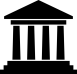 Correll (0739)SeatsBoardsScreensMicsDoc CamLaptop
OutletsVideo
Cameras15116515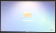 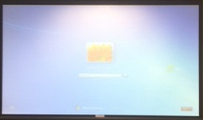 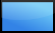 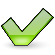  Instructor & Classroom16120 BizLab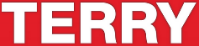 455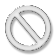 Per screen17124515Instructor & Classroom18213 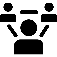 515Instructor & Classroom19214645Instructor & Classroom20218755Instructor & Classroom21221 515Instructor & Classroom22222645Instructor & Classroom23313645Instructor & Classroom24315 Flex502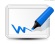 Instructor Only25321645Instructor & Classroom26113 Seminar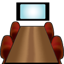 101Book loaner equip.27133 Seminar101Book loaner equip.Moore-Rooker (0738)SeatsBoardsScreensMicsDoc CamLaptop
OutletsVideo
Cameras28A009556Instructor & Classroom29A015 MBUS Lab 300Book loaner equip.Amos (0736)SeatsBoardsScreensMicsDoc CamLaptop
OutletsVideo
Cameras30B002496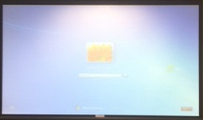 Instructor & Classroom31B0101506Instructor & Classroom32B0121506Instructor & Classroom33B112 Cap. Mkt. Lab426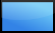 Instructor & ClassroomBenson (0735)SeatsBoardsScreensMicsDoc CamLaptop
OutletsVideo
Cameras34C006566Instructor & Classroom35C010566Instructor & Classroom36C014566Instructor & Classroom37C101 Computer Hideaway 406Instructor & Classroom38C109 Flex 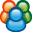 502Instructor & Classroom39C115556Instructor & Classroom40C400 Seminar221Instructor & ClassroomOrkin (0737)SeatsBoardsScreensMicsDoc CamLaptop
OutletsVideo
Cameras41D0013446Instructor & Classroom42D0071406Instructor & Classroom43D101906Instructor & Classroom44D107656Instructor & Classroom45D207 Flex201Book loaner equipment46D232 MMR Computer Lab201Book loaner equipmentIvester (0734)SeatsBoardsScreensMicsDoc CamLaptop
OutletsVideo
Cameras47E0013506Instructor & Classroom48E007 Flex506Instructor & ClassroomIvester (0734)SeatsBoardsScreensMicsDoc CamLaptop
OutletsVideo
Cameras49E101906Instructor & Classroom50E107 Computer Hideaway486Instructor & ClassroomLegendSpecial Terry Classrooms   = Front projection screen = LED screen/Confidence Monitor = Interactive projection screen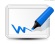  = Tiered tables of 2-3 students (teams of 5)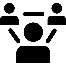  = Tables of 4-6 students  = Special Terry Classrooms        = Conference style room Colors = MBA, MAcc, MMR, ENTR, MBUS, ILA,  FINA Priority SchedulingThese classrooms are booked by Terry College:Correll 120 BizLab = Booked by ENTR/UPO; flat room w/ movable tables; 6 PCs attached to 6 movable screens; no front instructor PCCorrell 315 Flex = Booked by MBA; flat room w/ movable tables; 1 drop-down projection screen & 2 interactive projection side screensAmos B112 Capital Markets Lab = Finance Department Priority; flat room, lab layout with 7 tables; 1 PC and dual monitor per table. Moore-Rooker A015 MBUS Lab = Music Business Department Priority; flat room, lab layout with 22 student iMacs; 1 interactive display in the front of the room. Benson C109 Flex = Booked by ILA; flat room w/ movable tables; 1 drop-down projection screen & 2 interactive projection side screens, 2 mobile whiteboards and 1 fixed wall whiteboard.Benson C400, Correll 133 and Correll 113 PhD Seminar Rooms = Booked by OIT for doctoral & instructional events